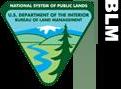 United States Department of InteriorBureau of Land ManagementMajor Undesirable Event ReportATTACHMENT 2Report Type:   Initial 24-Hour ☐	15-Day/Final ☐	Other/Follow-up ☐Report Type:   Initial 24-Hour ☐	15-Day/Final ☐	Other/Follow-up ☐Report Type:   Initial 24-Hour ☐	15-Day/Final ☐	Other/Follow-up ☐Report Type:   Initial 24-Hour ☐	15-Day/Final ☐	Other/Follow-up ☐Report Type:   Initial 24-Hour ☐	15-Day/Final ☐	Other/Follow-up ☐Report Type:   Initial 24-Hour ☐	15-Day/Final ☐	Other/Follow-up ☐Report Type:   Initial 24-Hour ☐	15-Day/Final ☐	Other/Follow-up ☐Report Type:   Initial 24-Hour ☐	15-Day/Final ☐	Other/Follow-up ☐Report Type:   Initial 24-Hour ☐	15-Day/Final ☐	Other/Follow-up ☐Report Type:   Initial 24-Hour ☐	15-Day/Final ☐	Other/Follow-up ☐Report Type:   Initial 24-Hour ☐	15-Day/Final ☐	Other/Follow-up ☐Report Type:   Initial 24-Hour ☐	15-Day/Final ☐	Other/Follow-up ☐Report Type:   Initial 24-Hour ☐	15-Day/Final ☐	Other/Follow-up ☐Report Type:   Initial 24-Hour ☐	15-Day/Final ☐	Other/Follow-up ☐Report Type:   Initial 24-Hour ☐	15-Day/Final ☐	Other/Follow-up ☐Report Type:   Initial 24-Hour ☐	15-Day/Final ☐	Other/Follow-up ☐BLM Field Office: 						       State: BLM Field Office: 						       State: BLM Field Office: 						       State: BLM Field Office: 						       State: BLM Field Office: 						       State: BLM Field Office: 						       State: BLM Field Office: 						       State: BLM Field Office: 						       State: BLM Field Office: 						       State: BLM Field Office: 						       State: BLM Field Office: 						       State: BLM Field Office: 						       State: BLM Field Office: 						       State: BLM Field Office: 						       State: BLM Field Office: 						       State: BLM Field Office: 						       State: BLM Contact:BLM Contact:BLM Contact:BLM Contact:BLM Contact:BLM Contact:Date of this Report:Date of this Report:Date of this Report:Date of this Report:Date of this Report:Date of this Report:Date of this Report:Date of this Report:Date of this Report:Date of this Report:Company Official Reporting to BLM:Company Official Reporting to BLM:Company Official Reporting to BLM:Company Official Reporting to BLM:Company Official Reporting to BLM:Company Official Reporting to BLM:Company Official Reporting to BLM:Company Official Reporting to BLM:Company Official Reporting to BLM:Company Official Reporting to BLM:Company Official Reporting to BLM:Company Official Reporting to BLM:Company Official Reporting to BLM:Company Official Reporting to BLM:Company Official Reporting to BLM:Company Official Reporting to BLM:Operator:Operator:Operator:Operator:Operator:Operator:Operator:Operator:Operator:Operator:Operator:Operator:Operator:Operator:Operator:Operator:Date/Time of Occurrence:Date/Time of Occurrence:Date/Time of Occurrence:Date/Time of Occurrence:Date/Time of Occurrence:Date/Time of Occurrence:Date/Time of Occurrence:Date/Time BLM Notified:Date/Time BLM Notified:Date/Time BLM Notified:Date/Time BLM Notified:Date/Time BLM Notified:Date/Time BLM Notified:Date/Time BLM Notified:Date/Time BLM Notified:Date/Time BLM Notified:Field/Unit Name:Field/Unit Name:Field/Unit Name:Field/Unit Name:Field/Unit Name:Field/Unit Name:Field/Unit Name:  Lease Number:  Lease Number:  Lease Number:  Lease Number:  Lease Number:  Lease Number:  Lease Number:  Lease Number:  Lease Number:State:County:County:County:County:Twp:Twp:Twp:Twp:Rng:Rng:Sec:Sec:Sec:Sec:Qtr::Intentionally left blank:Intentionally left blank:Intentionally left blank:Intentionally left blank:Intentionally left blankSurface Ownership:Surface Ownership:Surface Ownership:Surface Ownership:Federal: ☐Federal: ☐Federal: ☐Indian: ☐Indian: ☐Indian: ☐State: ☐State: ☐State: ☐State: ☐FEE ☐FEE ☐Type and Relevant Details of EventType and Relevant Details of EventType and Relevant Details of EventType and Relevant Details of EventType and Relevant Details of EventType and Relevant Details of EventType and Relevant Details of EventType and Relevant Details of EventType and Relevant Details of EventType and Relevant Details of EventType and Relevant Details of EventType and Relevant Details of EventType and Relevant Details of EventType and Relevant Details of EventType and Relevant Details of EventType and Relevant Details of EventOil Spill ☐Oil Spill ☐Oil Spill ☐Oil/Water Spill ☐Oil/Water Spill ☐Oil/Water Spill ☐Oil/Water Spill ☐Oil/Water Spill ☐Gas Venting☐Gas Venting☐Gas Venting☐Gas Venting☐Gas Venting☐Toxic Fluid Spill ☐Toxic Fluid Spill ☐Toxic Fluid Spill ☐Saltwater Spill ☐Saltwater Spill ☐Saltwater Spill ☐Other Spill (Specific) ☐Other Spill (Specific) ☐Other Spill (Specific) ☐Other Spill (Specific) ☐Other Spill (Specific) ☐Blowout ☐Blowout ☐Blowout ☐Blowout ☐Blowout ☐Fire ☐Fire ☐Fire ☐Injury ☐Injury ☐Injury ☐Fatality ☐Fatality ☐Fatality ☐Fatality ☐Fatality ☐Property Damage ☐Property Damage ☐Property Damage ☐Property Damage ☐Property Damage ☐Explosion ☐Explosion ☐Explosion ☐Nature and Cause of Event:Nature and Cause of Event:Nature and Cause of Event:Nature and Cause of Event:Nature and Cause of Event:Nature and Cause of Event:Nature and Cause of Event:Nature and Cause of Event:Nature and Cause of Event:Nature and Cause of Event:Nature and Cause of Event:Nature and Cause of Event:Nature and Cause of Event:Nature and Cause of Event:Nature and Cause of Event:Nature and Cause of Event:Environmental Impact:Environmental Impact:Environmental Impact:Environmental Impact:Environmental Impact:Environmental Impact:Environmental Impact:Environmental Impact:Environmental Impact:Environmental Impact:Environmental Impact:Environmental Impact:Environmental Impact:Environmental Impact:Environmental Impact:Environmental Impact:Time Required to Control Event (Hours) :Time Required to Control Event (Hours) :Time Required to Control Event (Hours) :Time Required to Control Event (Hours) :Time Required to Control Event (Hours) :Volume Discharged or Consumed:Volume Discharged or Consumed:Volume Discharged or Consumed:Volume Discharged or Consumed:Volume Discharged or Consumed:OIL: ____   bbls    WATER:______ bbls   GAS: ____mcf  OIL: ____   bbls    WATER:______ bbls   GAS: ____mcf  OIL: ____   bbls    WATER:______ bbls   GAS: ____mcf  OIL: ____   bbls    WATER:______ bbls   GAS: ____mcf  OIL: ____   bbls    WATER:______ bbls   GAS: ____mcf  OIL: ____   bbls    WATER:______ bbls   GAS: ____mcf  OIL: ____   bbls    WATER:______ bbls   GAS: ____mcf  OIL: ____   bbls    WATER:______ bbls   GAS: ____mcf  OIL: ____   bbls    WATER:______ bbls   GAS: ____mcf  OIL: ____   bbls    WATER:______ bbls   GAS: ____mcf  OIL: ____   bbls    WATER:______ bbls   GAS: ____mcf  Volumes Recovered:Volumes Recovered:Volumes Recovered:Volumes Recovered:Volumes Recovered:OIL: ____   bbls    WATER:______ bbls   OIL: ____   bbls    WATER:______ bbls   OIL: ____   bbls    WATER:______ bbls   OIL: ____   bbls    WATER:______ bbls   OIL: ____   bbls    WATER:______ bbls   OIL: ____   bbls    WATER:______ bbls   OIL: ____   bbls    WATER:______ bbls   OIL: ____   bbls    WATER:______ bbls   OIL: ____   bbls    WATER:______ bbls   OIL: ____   bbls    WATER:______ bbls   OIL: ____   bbls    WATER:______ bbls   Action Taken to Control Event:Action Taken to Control Event:Action Taken to Control Event:Action Taken to Control Event:Action Taken to Control Event:Action Taken to Control Event:Action Taken to Control Event:Action Taken to Control Event:Action Taken to Control Event:Action Taken to Control Event:Action Taken to Control Event:Action Taken to Control Event:Action Taken to Control Event:Action Taken to Control Event:Action Taken to Control Event:Action Taken to Control Event:Resulting Damage:Resulting Damage:Resulting Damage:Resulting Damage:Resulting Damage:Resulting Damage:Resulting Damage:Resulting Damage:Resulting Damage:Resulting Damage:Resulting Damage:Resulting Damage:Resulting Damage:Resulting Damage:Resulting Damage:Resulting Damage:Clean-Up Procedures:Clean-Up Procedures:Clean-Up Procedures:Clean-Up Procedures:Clean-Up Procedures:Clean-Up Procedures:Clean-Up Procedures:Clean-Up Procedures:Clean-Up Procedures:Clean-Up Procedures:Clean-Up Procedures:Clean-Up Procedures:Clean-Up Procedures:Clean-Up Procedures:Clean-Up Procedures:Clean-Up Procedures:Cause/Extent of Personal Injury:Cause/Extent of Personal Injury:Cause/Extent of Personal Injury:Cause/Extent of Personal Injury:Cause/Extent of Personal Injury:Cause/Extent of Personal Injury:Cause/Extent of Personal Injury:Cause/Extent of Personal Injury:Cause/Extent of Personal Injury:Cause/Extent of Personal Injury:Cause/Extent of Personal Injury:Cause/Extent of Personal Injury:Cause/Extent of Personal Injury:Cause/Extent of Personal Injury:Cause/Extent of Personal Injury:Cause/Extent of Personal Injury:Actions the operator has taken or will take to prevent a recurrence of the incident:Actions the operator has taken or will take to prevent a recurrence of the incident:Actions the operator has taken or will take to prevent a recurrence of the incident:Actions the operator has taken or will take to prevent a recurrence of the incident:Actions the operator has taken or will take to prevent a recurrence of the incident:Actions the operator has taken or will take to prevent a recurrence of the incident:Actions the operator has taken or will take to prevent a recurrence of the incident:Actions the operator has taken or will take to prevent a recurrence of the incident:Actions the operator has taken or will take to prevent a recurrence of the incident:Actions the operator has taken or will take to prevent a recurrence of the incident:Actions the operator has taken or will take to prevent a recurrence of the incident:Actions the operator has taken or will take to prevent a recurrence of the incident:Actions the operator has taken or will take to prevent a recurrence of the incident:Actions the operator has taken or will take to prevent a recurrence of the incident:Actions the operator has taken or will take to prevent a recurrence of the incident:Actions the operator has taken or will take to prevent a recurrence of the incident:Agency Notification List: (Federal/State/Local):Agency Notification List: (Federal/State/Local):Agency NameAgency NameAgency NameAgency NameContact NameContact NameContact NameContact NameContact NameContact NameDate/TimeDate/TimeDate/TimeDate/TimeAgency Notification List: (Federal/State/Local):Agency Notification List: (Federal/State/Local):Agency Notification List: (Federal/State/Local):Agency Notification List: (Federal/State/Local):Remarks:  Include available Major Undesirable Events (MUE) history (attach additional sheet, if needed) for the past 3 years of the same well.  Include pictures, if availableRemarks:  Include available Major Undesirable Events (MUE) history (attach additional sheet, if needed) for the past 3 years of the same well.  Include pictures, if availableRemarks:  Include available Major Undesirable Events (MUE) history (attach additional sheet, if needed) for the past 3 years of the same well.  Include pictures, if availableRemarks:  Include available Major Undesirable Events (MUE) history (attach additional sheet, if needed) for the past 3 years of the same well.  Include pictures, if availableRemarks:  Include available Major Undesirable Events (MUE) history (attach additional sheet, if needed) for the past 3 years of the same well.  Include pictures, if availableRemarks:  Include available Major Undesirable Events (MUE) history (attach additional sheet, if needed) for the past 3 years of the same well.  Include pictures, if availableRemarks:  Include available Major Undesirable Events (MUE) history (attach additional sheet, if needed) for the past 3 years of the same well.  Include pictures, if availableRemarks:  Include available Major Undesirable Events (MUE) history (attach additional sheet, if needed) for the past 3 years of the same well.  Include pictures, if availableRemarks:  Include available Major Undesirable Events (MUE) history (attach additional sheet, if needed) for the past 3 years of the same well.  Include pictures, if availableRemarks:  Include available Major Undesirable Events (MUE) history (attach additional sheet, if needed) for the past 3 years of the same well.  Include pictures, if availableRemarks:  Include available Major Undesirable Events (MUE) history (attach additional sheet, if needed) for the past 3 years of the same well.  Include pictures, if availableRemarks:  Include available Major Undesirable Events (MUE) history (attach additional sheet, if needed) for the past 3 years of the same well.  Include pictures, if availableRemarks:  Include available Major Undesirable Events (MUE) history (attach additional sheet, if needed) for the past 3 years of the same well.  Include pictures, if availableRemarks:  Include available Major Undesirable Events (MUE) history (attach additional sheet, if needed) for the past 3 years of the same well.  Include pictures, if availableRemarks:  Include available Major Undesirable Events (MUE) history (attach additional sheet, if needed) for the past 3 years of the same well.  Include pictures, if availableRemarks:  Include available Major Undesirable Events (MUE) history (attach additional sheet, if needed) for the past 3 years of the same well.  Include pictures, if available